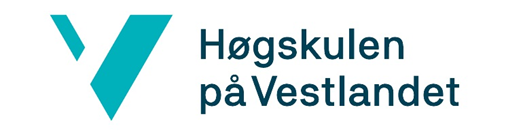 Vurderingsskjema for bachelor i sjukepleie
SK 159 Førebuing til yrkeslivet  
     Studenten sender utfylt vurderingsskjema elektronisk til praksislærar og kontaktsjukepleiar i forkant av forventnings- og vurderingssamtalar. Studenten førebur seg til forventningssamtalen ved å skrive korleis dei skal arbeide med læringsutbytte i kolonne 2. Innhaldet justerast kontinuerleg fram til sluttvurdering. Tilsvarande førebur studenten seg til halvtids- og sluttvurdering ved å skrive si eiga vurdering av læringsutbytte i kolonne 3.  Praksislærar/kontaktsjukepleiar vurderer studenten i høve det ein kan forvente på det aktuelle utdanningsnivået. Forventningane til studenten er difor større ved sluttvurdering enn ved halvtidsvurdering. Vurderinga førast i kolonne 4 ved halvtids- og sluttvurdering etter tre svarkategoriar i høve forventa kompetanse/læringsutbyte:0: Ikkje evaluert.1: Studenten har lågare kompetanse enn forventa.2: Studenten har tilfredstillande kompetanse.
Dersom kategori 0 eller 1 vert nytta, skal praksislærar/kontaktsjukepleiar grunngje dette på side 10 og 11. Her skal ein også skrive ei samla vurdering av studenten si faglege utvikling i høve læringsutbytte. Den totale prestasjonen i praksis skal vurderast til karakteren greidd/ikkje greidd og signerast av student, kontaktsjukepleiar og praksislærar. Oppsummerande vurdering frå kontaktsjukepleiar/praksislærar (1)Vurdering frå kontaktsjukepleiar/praksislærar (2)Student:                
Kull:              Praksisstad:             
Tidsrom:          
Kompetanse/læringsutbyte Studenten skal etter gjennomført emne:Korleis kan studenten nå desse måla på praksisplassenStudenten si vurderingVurdering(0, 1, 2)Kunne utføre sjukepleie i tråd med krav til fagleg forsvarleg sjukepleieKunne møte pasient/brukar ut frå eit heilskapssynKunne utøve sjukepleie i tråd med faget sitt verdigrunnlag, etiske kodar og lovverkFyllast ut til forventningssamtalen:Fyllast ut til halvtidsvurdering:Kunne utføre sjukepleie i tråd med krav til fagleg forsvarleg sjukepleieKunne møte pasient/brukar ut frå eit heilskapssynKunne utøve sjukepleie i tråd med faget sitt verdigrunnlag, etiske kodar og lovverkFyllast ut til forventningssamtalen:Fyllast ut til sluttvurdering:Kompetanse/læringsutbyte Studenten skal etter gjennomført emne:Korleis kan studenten nå desse måla på praksisplassenStudenten si vurderingVurdering(0, 1, 2)Kunne syne respekt for pasientar/brukarar sin integritet, kunnskapar, erfaringar og valHa kunnskap om pasienten/brukaren sitt nettverkFyllast ut til forventningssamtalen:Fyllast ut til halvtidsvurdering:Kunne syne respekt for pasientar/brukarar sin integritet, kunnskapar, erfaringar og valHa kunnskap om pasienten/brukaren sitt nettverkFyllast ut til forventningssamtalen:Fyllast ut til sluttvurdering:Kompetanse/læringsutbyte Studenten skal etter gjennomført emne:Korleis kan studenten nå desse måla på praksisplassenStudenten si vurderingVurdering(0, 1, 2)Kunne inkludere pasientane og brukarane i forbetring av tenestaHar kunnskap om og kan gjennomføre eit forbetringsarbeidKunne planlegge, gjennomføre og evaluere undervisning og rettleiing Fyllast ut til forventningssamtalen:Fyllast ut til halvtidsvurdering:Kunne inkludere pasientane og brukarane i forbetring av tenestaHar kunnskap om og kan gjennomføre eit forbetringsarbeidKunne planlegge, gjennomføre og evaluere undervisning og rettleiing Fyllast ut til forventningssamtalen:Fyllast ut til sluttvurdering:Kompetanse/læringsutbyte Studenten skal etter gjennomført emne:Korleis kan studenten nå desse måla på praksisplassenStudenten si vurderingVurdering(0, 1, 2)Kunne leie sjukepleie til ei gruppe pasientar/brukararSyne innsikt i andre faggrupper sine funksjonar og kompetanseSyne handlings-kompetanse i tverrfagleg og tverretatleg samarbeidFyllast ut til forventningssamtalen:Fyllast ut til halvtidsvurdering:Kunne leie sjukepleie til ei gruppe pasientar/brukararSyne innsikt i andre faggrupper sine funksjonar og kompetanseSyne handlings-kompetanse i tverrfagleg og tverretatleg samarbeidFyllast ut til forventningssamtalen:Fyllast ut til sluttvurdering:Kompetanse/læringsutbyte Studenten skal etter gjennomført emne:Korleis kan studenten nå desse måla på praksisplassenStudenten si vurderingVurdering(0, 1, 2)Kan stille seg kritisk til helsetenesta generelt og sjukepleietenesta spesieltHar kunnskap om styring og organisering i helse- og sosialsektorenHar kunnskap om og syner forståing for aktuelle helsepolitiske og organisatoriske utfordringarFyllast ut til forventningssamtalen:Fyllast ut til halvtidsvurdering:Kan stille seg kritisk til helsetenesta generelt og sjukepleietenesta spesieltHar kunnskap om styring og organisering i helse- og sosialsektorenHar kunnskap om og syner forståing for aktuelle helsepolitiske og organisatoriske utfordringarFyllast ut til forventningssamtalen:Fyllast ut til sluttvurdering:Kompetanse/læringsutbyte Studenten skal etter gjennomført emne:Korleis kan studenten nå desse måla på praksisplassenStudenten si vurderingVurdering(0, 1, 2)Kan formidle sentralt fagstoff som teoriar, problemstillingar og løysningar både skriftleg og munnlegKan formidle synspunkt og dele erfaringar med andre innafor fagområdet både skriftleg og munnleg, og gjennom dette bidra til god utvikling av praksisFyllast ut til forventningssamtalen:Fyllast ut til halvtidsvurdering:Kan formidle sentralt fagstoff som teoriar, problemstillingar og løysningar både skriftleg og munnlegKan formidle synspunkt og dele erfaringar med andre innafor fagområdet både skriftleg og munnleg, og gjennom dette bidra til god utvikling av praksisFyllast ut til forventningssamtalen:Fyllast ut til sluttvurdering:Halvtidsvurdering den ________________Melding om fare for ikkje greidd praksis er gitt:  Ja   Nei ___________________             ________________          ______________________  Kontaktsjukepleiar                       Praksislærar                                    StudentSluttvurdering den________________                   Totalt fråvær:_____ dag(ar)         Organisasjonsfri: _____ dag(ar)Praksis vurderast til: Greidd     Ikkje greidd  ___________________             ______________________          ______________________  Kontaktsjukepleiar                       Praksislærar                                    Student